Formulaire de demande de subvention au titre duPlan pour la Compétitivité et l’Adaptation des Exploitations Agricoles (PCAEA) Rhône-AlpesAppel à candidatures - Investissements individuels pour l'agriculture biologique, l'agro-écologie et l'agroforesterie - volet Agriculture BiologiqueType d’Opérations 04.13 du Programme de Développement Rural de Rhône-AlpesCette demande d’aide une fois complétée constitue, avec l’ensemble des justificatifs joints par vos soins, le dossier unique de demande d’aide pour l’ensemble des financeurs publics potentiels.Avant de remplir cette demande, veuillez-lire attentivement l'appel à candidature « Opération 04.13 – Investissements individuels pour l'agriculture biologique, l'agro-écologie et l'agroforesterie, volet agriculture biologique » disponible sur le site Internet : « http://www.europe-en-rhonealpes.eu »Veuillez transmettre l’original à la Direction Départementale des Territoires relevant du siège de votre exploitation et conserver un exemplaire.Le pictogramme suivant indique qu’une pièce est à joindre (la liste figure en fin de formulaire) :  1A - IDENTIFICATION DU DEMANDEURN° SIRET : |__|__|__|__|__|__|__|__|__|__|__|__|__|__| 	N° PACAGE : |__|__|__|__|__|__|__|__|__|	attribué par l’INSEE lors d’une inscription au répertoire national des entreprises 1	Concerne uniquement les agriculteursSTATUT JURIDIQUE :	 Exploitant individuel         GAEC         EARL         SCEA         Autres (préciser) :                                                         NOM de naissance ou RAISON SOCIALE (personnes morales) :                                                                                                                                                       NOM d’usage ou APPELLATION COMMERCIALE (personnes morales) - le cas échéant :                                                                                         Prénom :                                                                                                                                                                                                    CIVILITÉ (le cas échéant) : cocher la case appropriée		 Madame	 Monsieur	NOM et Prénom du représentant légal (personnes morales) - le cas échéant :                                                                                                     Adresse permanente du demandeur :	Lieu dit, numéro, voie :                                                                                                                                                                                                                                                                                                                                                                                 Code postal : |__|__|__|__|__|	Commune :                                                                                                                                             Téléphone : (fixe)  |__|__|__|__|__|__|__|__|__|__|       (mobile) |__|__|__|__|__|__|__|__|__|__|       (fax) |__|__|__|__|__|__|__|__|__|__|E-mail :                                                                                                                                                                                                       B - COORDONNÉES DU COMPTE BANCAIRE SUR LEQUEL LE VERSEMENT DE L’AIDE EST DEMANDÉInscrire ci-après les coordonnées de votre compte bancaire 2|__|__|__|__|| __|__|__|__||__|__|__|__||__|__|__|__||__|__|__|__||__|__|__|__||__|__|__|__||__|__|__|__|IBAN - Identifiant international de compte bancaire|__|__|__|__||__|__||__|__||__|__|__|BIC - Code d'identification de la banqueC - CONSTITUTION SOCIALE DE L’EXPLOITATIONPour les exploitations individuelles, ne remplir qu’une seule ligne1) Copie de la pièce d’identité de tous les associés exploitants en l’absence de SIRET 32) ATP : Agriculteur à titre principal, ATS : Agriculteur à titre secondaire, CS : Cotisant Solidaire3) Attesté par le justificatif MSA 44) Date d’installation attestée par le Certificat de Conformité JA (ou par la décision d’attribution de la DJA si l’installation est en cours) 55) Attesté par le Plan d’Entreprise (anciennement Plan de Développement de l’Exploitation) ou l'avenant au moment du dépôt de la demande 66) Capacité Professionnelle Agricole, attestée par le diplôme à fournir (les bénéficiaires de la DJA en sont exonérés) 7Dans le cas d’une forme sociétaire, indiquer la proportion de parts sociales détenues par des associés non exploitants 8 : |__|__| %D - CARACTÉRISTIQUES DE L’EXPLOITATIONa) Localisation du siège de l’exploitation :Identique à la localisation du demandeurSinon, préciser l’adresse :		Lieu dit, numéro, voie :                                                                                                                                                                                                                                                                                                                                                                                 Code postal : |__|__|__|__|__|	Commune :                                                                                                                                              b) Situation de votre exploitation à l’égard des zonages réglementaires :Siège en zone de handicap naturel : 	défavorisée simple ou piémont 	montagne	haute-montagne 	plainec) Démarches collectives :Êtes-vous adhérent à une ou plusieurs Organisations de Producteurs ou Groupements de producteurs ?	oui	nonÊtes-vous adhérent à un GIEE ?	oui 9	nond) Surface agricole utile : |__|__|__|, |__|__| Hae) Éléments concernant les ateliers de production (cocher si oui)E - CARACTÉRISTIQUES DU PROJETa) Description de l’investissementMerci de décrire succinctement votre projet :b) Impact(s) du projet sur la triple performance de l’exploitation (économique, sociale et environnementale)Pour les investisements dont le montant de dépenses éligibles est supérieur ou égal à 100 000 € HT, les éléments ci-après devront être étayés par l’un des justificatifs 10 suivants, daté de moins de trois ans au moment de la demande, mentionnant l'investissement objet de la demande et réalisé par un tiers qualifié (conseiller en agriculture, bureau d'étude...) :→ Un plan d’entreprise (ou un plan de développement de l'exploitation), ou toute étude ou diagnostic caractérisant une démarche agroécologique (conversion à l'agriculture biologique, HVE 3, MAEC système contractualisée, DAEA, GIEE, DEPHY…), ou toute étude ou diagnostic de durabilité, systémique ou économique (DIALECTE, IDEA, RAD-CIVAM, DIATERRE, Autonomie Alimentaire, Plan de financement, étude comptable…).Pour les critères impactés par votre projet, précisez l’évolution attendue (situation avant/après projet, résultats escomptés) :→ ce cadre devra être obligatoirement renseignéd) Autres informations portant sur la triple performance du projetF - DÉPENSES ET PLAN DE FINANCEMENTLe taux appliqué est la résultante du taux de base défini dans l’appel à candidatures additionné des majorations et multiplié par un coefficient de dégressivité, fonction du montant de dépense présenté, ainsi que des éventuelles dépenses antérieures sur le dispositifL’Outil de Calcul de la Subvention disponible sur le site « http://www.europe-en-rhonealpes.eu » vous permet de déterminer les taux et montants de subvention pour chaque groupe de dépenses défini ci-avant. Votre réseau de conseil peut également vous aider dans le calcul de votre aide.G - LISTE DES PIÈCES JUSTIFICATIVES À FOURNIR À L’APPUI DE VOTRE DEMANDEAvant de vous abstenir de fournir certains documents, veuillez vous assurer que le service instructeur les a en sa possession et ne vous les réclamera pas MENTIONS LÉGALESJe suis informé(e) que l’ensemble des informations recueillies dans le présent formulaire font l’objet d’un traitement informatique destiné à la gestion de mon dossier de demande d’aide. Les destinataires des données sont l’Agence de services et de paiement (ASP), le Ministère de l’agriculture, de l’alimentation et de la forêt, le Conseil Régional Auvergne-Rhône-Alpes ainsi que les cofinanceurs publics associés (Conseils Départementaux et Agences de l’eau). Conformément à la loi « informatique et libertés » n° 78-17 du 6 janvier 1978, je bénéficie d’un droit d’accès et de rectification aux informations à caractère personnel me concernant. Si je souhaite exercer ce droit et obtenir communication des informations me concernant, je peux m’adresser à la DDT du siège de mon exploitation, guichet unique de mon dossier. SIGNATURE(S) ET ENGAGEMENTJe déclare (nous déclarons) et atteste (attestons) sur l’honneur : avoir pris connaissance que toute dépense antérieure à la date de dépôt de la présente demande est inéligible en dehors des conditions autorisées dans l'appel à candidatures ; la DDT indique la date de dépôt dans l'accusé de réception de la demande ; avoir pris connaissance des informations présentées dans l'appel à candidatures ainsi que dans le présent formulaire ; avoir pris connaissance du délai maximum de réalisation de mon projet, au-delà duquel tout ou partie de la subvention serait caduque de plein droit ; ne pas faire l’objet d’un procès-verbal non encore réglé au moment du dépôt de ma (notre) demande au titre des points de contrôle des normes minimales attachés à l’investissement aidé ; avoir pris connaissance que ma (notre) demande d’aide sera sélectionnée par appel à candidatures et pourra être rejetée au motif que le projet ne répond pas aux priorités ou critères définis régionalement et/ou au motif de l’indisponibilité de crédits affectés à cette mesure ; être à jour de mes (nos) obligations sociales ; l’exactitude des renseignements fournis dans le présent formulaire ainsi que dans les pièces jointes ; que les reprises ou reventes éventuelles de matériels ont été indiquées dans le formulaire et que j’informerai (nous informerons) le Guichet Unique Service Instructeur de mon dossier de celles qui interviendraient avant le paiement du solde de la subvention ; avoir pris connaissance des points de contrôle, des règles de versement des aides et des sanctions encourues en cas de non respect de ces points.Je m’engage (nous nous engageons) à : réaliser le projet pour lequel l’aide est sollicitée dans un délai fixé dans la décision juridique d'attribution de subvention ; informer le guichet unique service instructeur de toute modification de ma (notre) situation, de la raison sociale de ma (notre) structure, de mon (notre) projet ou de mes (nos) engagements ; poursuivre mon (notre) activité agricole au sens de l’article L311-1 du Code rural et tout particulièrement mon (notre) activité ayant bénéficié de l’aide pendant une période de cinq années à compter de la date de paiement du solde de la subvention ; maintenir en bon état fonctionnel et pour un usage identique les ouvrages, équipements et matériels ayant bénéficié des aides pendant une durée de cinq ans à compter de la date de paiement du solde de la subvention ; à ne pas revendre l’investissement subventionné pendant une durée de cinq ans à compter de la date de paiement du solde de la subvention ; respecter les normes minimales dans le domaine de l'environnement, attachées à l’investissement objet de l’aide durant une période de cinq ans à compter de la date de paiement du solde de la subvention ; me (nous) soumettre à l’ensemble des contrôles administratifs et sur place qui pourraient résulter de l’octroi d’aides nationales et européennes ; ne pas solliciter à l’avenir, pour ce projet, d’autres crédits (nationaux ou européens), en plus de ceux mentionnés dans le plan de financement prévisionnel du projet ; en tout état de cause, j’en informe (nous informons) le guichet unique service instructeur de mon dossier ; détenir, conserver, fournir tout document ou justificatif permettant de vérifier la réalisation effective de l’opération (factures, relevés de compte bancaire, comptabilité, tout autre document attestant de l’éligibilité du destinataire de l’action) pendant 10 années à compter de l’attribution de la subvention ; entre la notification de l'accord de subvention et la demande de paiement, faire la publicité sur la participation du FEADER (Fonds européen agricole pour le développement rural) et des financeurs nationaux dans le financement du projet :en donnant sur mon (notre) éventuel site web à usage professionnel, dès lors qu’un tel site existe, et quand un lien peut être établi entre ledit site et le soutien apporté à l’opération, une description succincte de l’opération, proportionnée au niveau de l’aide, y compris de sa finalité et de ses résultats, et mettant en lumière le soutien financier apporté par l’Union,en prévoyant, pour les opérations dont le soutien public total est supérieur à 50 000 € un support (dimension minimale : A3) présentant des informations sur l’opération, mettant en lumière le soutien financier apporté par l’Union, apposée en un lieu aisément visible par le public, tel que l’entrée d’un bâtiment.Je suis néanmoins invité à communiquer sur le financement européen et les financements nationaux associés dès le 1er euro d'aide à l'appui d'une affiche de format A3Je suis informé(e) (nous sommes informés) que : en cas d’irrégularité ou de non-respect de mes (nos) engagements, je devrai (nous devrons) rembourser les sommes perçues, majorées d’intérêts de retard et éventuellement de pénalités financières, sans préjudice des autres poursuites et sanctions prévues dans les textes en vigueur.Fait le |__|__|/|__|__|/|__|__|__|__|			Signature du demandeur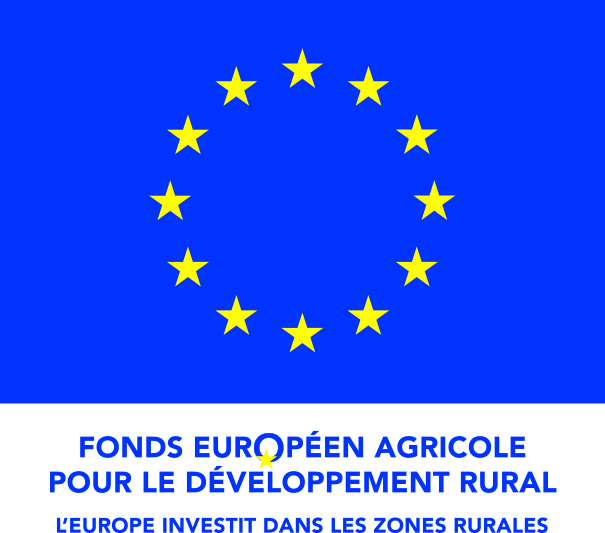 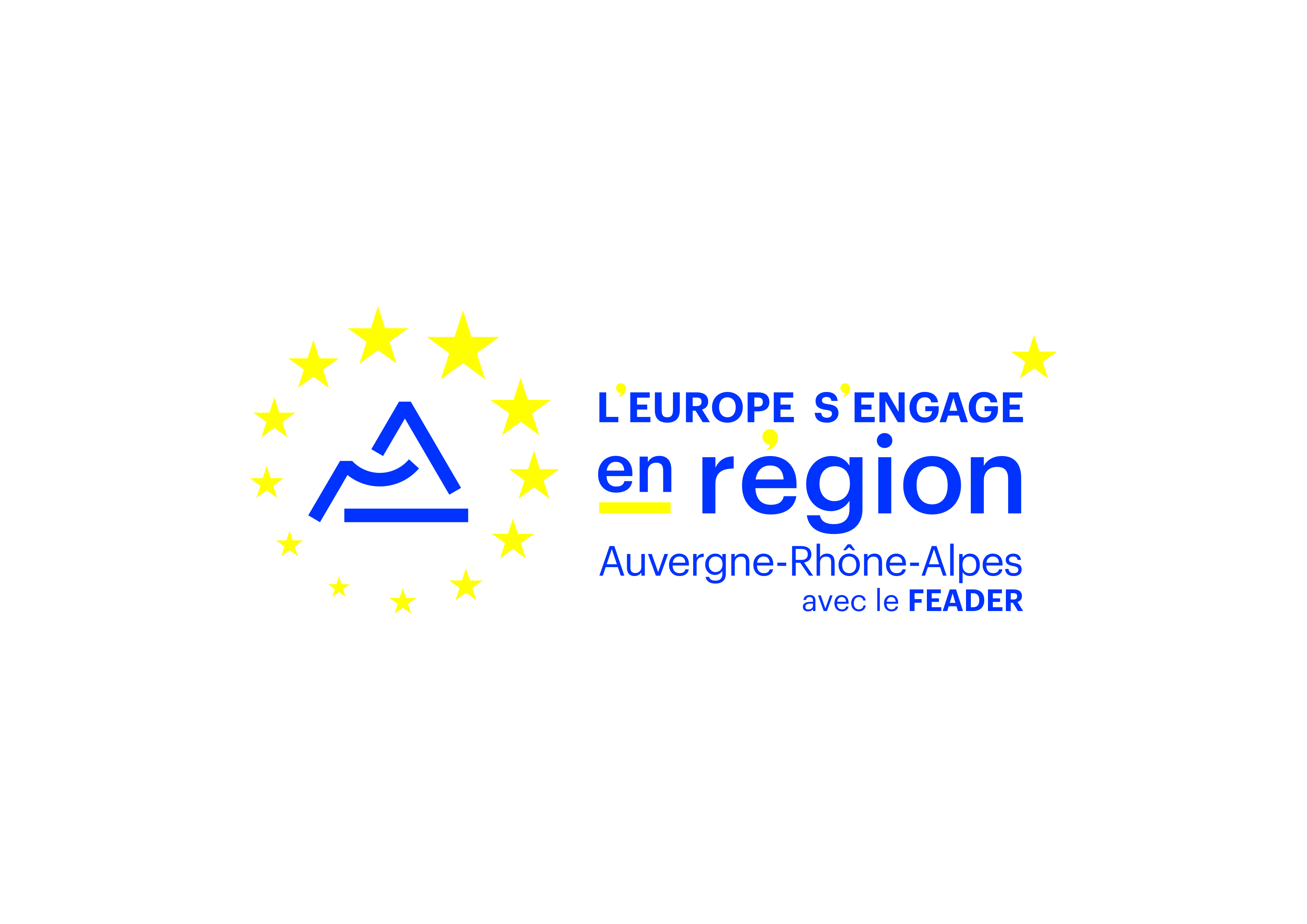 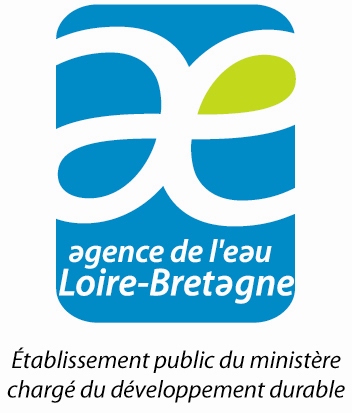 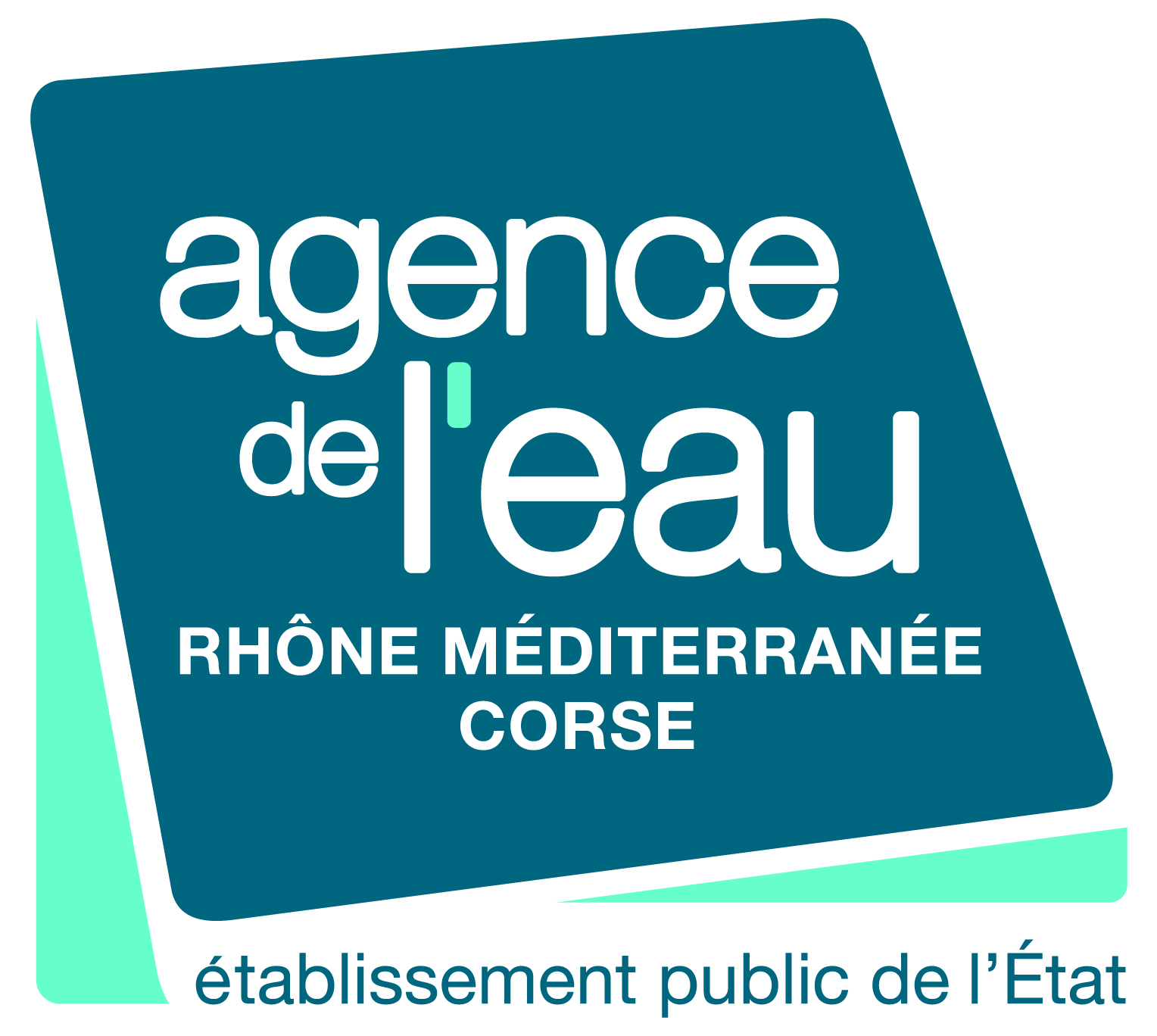 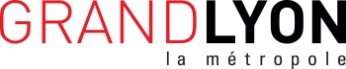 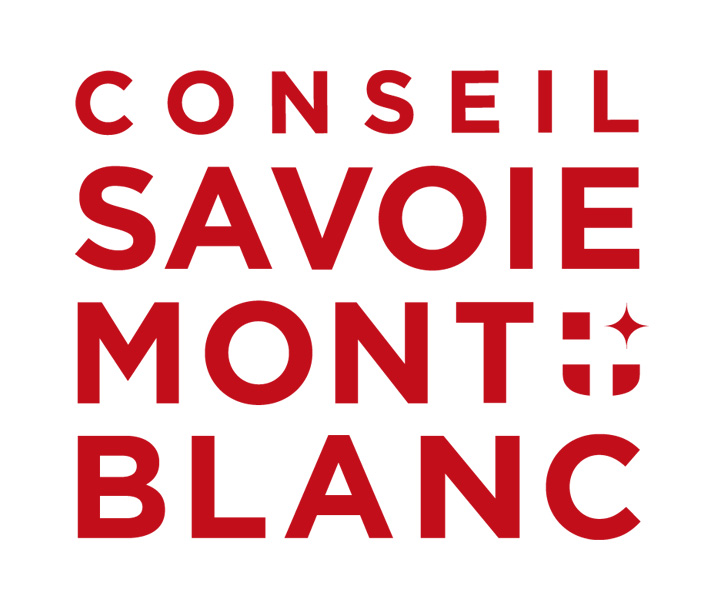 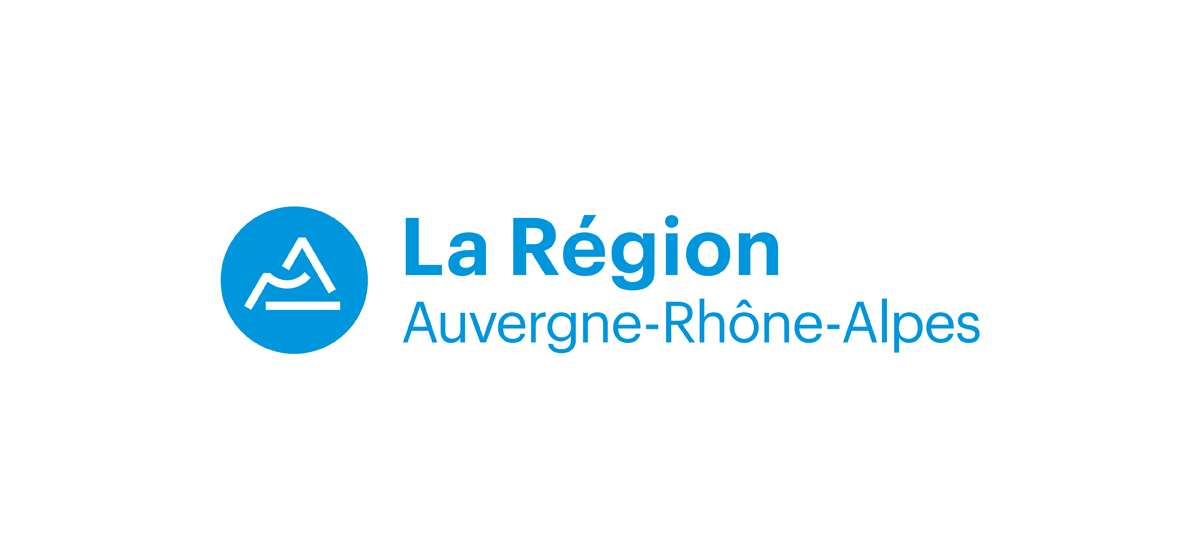 Réservé à l’administration – ne rien inscrire dans cette sectionRéservé à l’administration – ne rien inscrire dans cette sectionDate de réception : |__|__|/|__|__|/|__|__|__|__|N° de dossier : RRHA0401 __ __ DT0  __ __ __ __ __ __Civilité, nom et prénom des associés-exploitantsNuméro PACAGE de l'associé% de parts sociales détenuesDate de naissance1StatutInstallé depuis moins de 5 ans3Si installé depuis moins de 5 ans ou en cours d’installation :Si installé depuis moins de 5 ans ou en cours d’installation :Si installé depuis moins de 5 ans ou en cours d’installation :Si installé depuis moins de 5 ans ou en cours d’installation :Si installé depuis moins de 5 ans ou en cours d’installation :Si installé depuis moins de 5 ans ou en cours d’installation :Civilité, nom et prénom des associés-exploitantsNuméro PACAGE de l'associé% de parts sociales détenuesDate de naissance1StatutInstallé depuis moins de 5 ans3Bénéficiaire DJABénéficiaire DJANon bénéficiaire DJANon bénéficiaire DJASi installé depuis moins de 5 ansSi en cours d’installationCivilité, nom et prénom des associés-exploitantsNuméro PACAGE de l'associé% de parts sociales détenuesDate de naissance1StatutInstallé depuis moins de 5 ans3Date CJA4Projet inscrit dans le Plan d’Entreprise5Titulaire CPA6 ou en cours de processus CPA6Plan d’Entreprise (PE)Date d’installation MSA3Date de dépôt de dossier JA ou de décision d’attribution de la DJA4 ou  d’enregistrem-ent CFE ATP2 ATS2 CS2 oui non en cours oui non ouisi oui, niveau de diplôme :           non oui nonsi oui, investissements prévus au PE :  oui  non ATP2 ATS2 oui non en cours oui non ouisi oui, niveau de diplôme :           non oui nonsi oui, investissements prévus au PE :  oui  non ATP2 ATS2 oui non en cours oui non ouisi oui, niveau de diplôme :           non oui nonsi oui, investissements prévus au PE :  oui  non ATP2 ATS2 oui non en cours oui non ouisi oui, niveau de diplôme :           non oui nonsi oui, investissements prévus au PE :  oui  non ATP2 ATS2 oui non en cours oui non ouisi oui, niveau de diplôme :           non oui nonsi oui, investissements prévus au PE :  oui  nonType de production végétalePrésent sur l’exploitationCertifié AB ou en cours de certificationType d’élevagePrésent sur l’exploitationCertifié AB ou en cours de certificationCéréales et oléoprotéagineuxBovinMaraîchageOvinArboricultureCaprinViticulturePorcinHorticultureAvicolePPAMCunicoleFourrages et prairiesÉquinAutres culturesAutre élevage                                Votre projet a-t-il un impact justifiable sur :Votre projet a-t-il un impact justifiable sur :Votre projet a-t-il un impact justifiable sur :Votre projet a-t-il un impact justifiable sur :Critères économiquesl’augmentation du chiffre d’affaires (à minima +10% entre avant et après projet) oui nonCritères économiquesl’augmentation de l’EBE (à minima +10% entre avant et après projet) oui nonCritères économiquesl’augmentation du ratio EBE/CA oui nonCritères économiquesl’augmentation de la valeur ajoutée (nouvelle activité de transformation ou commercialisation) oui nonCritères économiquesla diversification de la production (diminuant le risque financier) oui nonCritères économiquesla baisse des coûts de production oui nonCritères sociauxl’amélioration des conditions de travail (pénibilité, temps de travail, astreinte, ergonomie…) oui nonCritères environnementauxl’économie de la ressource en eau oui nonCritères environnementauxla diminution des apports de fertilisants chimiques oui nonCritères environnementauxla diminution de l’usage des produits phytosanitaires ou l’engagement au programme ecophyto oui nonCritères environnementauxla diminution des gaz à effet de serre oui nonCritères environnementauxl’amélioration de la gestion des effluents oui nonType d’indicateurType d’indicateurType d’indicateurPièceVotre projet permet-il de créer des emplois dans votre exploitation ? oui nonSi oui, combien d’ETP créés à l’issue du projet (Équivalent Temps Plein) : 0,5 environ   1 environ   1,5 environ   2 environ   plus de 2L’exploitation est certifiée pour la production en agriculture biologique :→ exploitation reconnue en AB ou en conversion :   partiellement       totalement  date de conversion :                  → exploitation reconnue en AB ou en conversion :   partiellement       totalement  date de conversion :                  11L’exploitation est-elle engagée dans une démarche de certification environnementale HVE ? oui, niveau 2 oui, niveau 3 (certification Haute Valeur Environnementale) non oui, niveau 2 oui, niveau 3 (certification Haute Valeur Environnementale) non12Le projet concerne-t-il une ou plusieurs démarches qualités (hors AB et HVE) ? oui, Signe Officiel de la Qualité et de l’Origine (SIQO) oui, Mention Valorisante (MV) oui, MV et SIQO oui, Certificat de Conformité Produit (CCP) non oui, Signe Officiel de la Qualité et de l’Origine (SIQO) oui, Mention Valorisante (MV) oui, MV et SIQO oui, Certificat de Conformité Produit (CCP) nonSi oui, laquelle(s) ?SIQO :    AOP      IGP      Label Rouge      STGMV :       Montagne            FermierSIQO :    AOP      IGP      Label Rouge      STGMV :       Montagne            Fermier13L'exploitation met-elle en œuvre une MAEC (Mesure Agro-Environnementale et Climatique) système ? oui :   en cours de contractualisation       exploitation engagée  code MAEC système (cf. annexe 4 de l’AAC 04.13) :    |__|__|__|__| non oui :   en cours de contractualisation       exploitation engagée  code MAEC système (cf. annexe 4 de l’AAC 04.13) :    |__|__|__|__| nonIndiquez l’orientation technico-économique (OTE) principale de votre exploitation :                    OTE|__|__|(cf. annexe 4 de l’AAC 04.13)Indiquez l’orientation technico-économique (OTE) principale de votre exploitation :                    OTE|__|__|(cf. annexe 4 de l’AAC 04.13)Indiquez l’orientation technico-économique (OTE) principale de votre exploitation :                    OTE|__|__|(cf. annexe 4 de l’AAC 04.13)Indiquez l’orientation technico-économique (OTE) de l’atelier objet de votre projet  :                  OTE|__|__|(cf. annexe 4 de l’AAC 04.13)Indiquez l’orientation technico-économique (OTE) de l’atelier objet de votre projet  :                  OTE|__|__|(cf. annexe 4 de l’AAC 04.13)Indiquez l’orientation technico-économique (OTE) de l’atelier objet de votre projet  :                  OTE|__|__|(cf. annexe 4 de l’AAC 04.13)Rappel des dépenses antérieures à ce dossier(subventionnées dans le cadre du Programme de Développement Rural depuis le 01/01/2015)Rappel des dépenses antérieures à ce dossier(subventionnées dans le cadre du Programme de Développement Rural depuis le 01/01/2015)Toutes dépenses sur le type d’opérations 04.13|__|__|__| |__|__|__|, |__|__| € HTdont aires de lavage et dispositifs de traitement|__|__|__| |__|__|__|, |__|__| € HTDépenses prévisionnelles (€ HT)Dépenses prévisionnelles (€ HT)Dépenses prévisionnelles (€ HT) A - ALTERNATIVES À L’UTILISATION DES PRODUITS PHYTOSANITAIRES A - ALTERNATIVES À L’UTILISATION DES PRODUITS PHYTOSANITAIRES A - ALTERNATIVES À L’UTILISATION DES PRODUITS PHYTOSANITAIRESLibelléFournisseurMontant des devis (€)|_|_|_| |_|_|_|, |_|_|   |_|_|_| |_|_|_|, |_|_|   |_|_|_| |_|_|_|, |_|_|   |_|_|_| |_|_|_|, |_|_|   |_|_|_| |_|_|_|, |_|_|   |_|_|_| |_|_|_|, |_|_|   |_|_|_| |_|_|_|, |_|_|   Sous-totalSous-total|_|_|_| |_|_|_|, |_|_|    B - GESTION DE LA FERTILITÉ DES SOLS B - GESTION DE LA FERTILITÉ DES SOLS B - GESTION DE LA FERTILITÉ DES SOLSLibelléFournisseurMontant des devis (€)|_|_|_| |_|_|_|, |_|_|   |_|_|_| |_|_|_|, |_|_|   |_|_|_| |_|_|_|, |_|_|   |_|_|_| |_|_|_|, |_|_|   |_|_|_| |_|_|_|, |_|_|   |_|_|_| |_|_|_|, |_|_|   |_|_|_| |_|_|_|, |_|_|   Sous-totalSous-total|_|_|_| |_|_|_|, |_|_|    C - MATÉRIEL DE RÉDUCTION DE L’UTILISATION DES PRODUITS PHYTOSANITAIRES ET DE LIMITATION DES RISQUES LIÉS À L’UTILISATION DE PRODUITS PHYTOSANITAIRES C - MATÉRIEL DE RÉDUCTION DE L’UTILISATION DES PRODUITS PHYTOSANITAIRES ET DE LIMITATION DES RISQUES LIÉS À L’UTILISATION DE PRODUITS PHYTOSANITAIRES C - MATÉRIEL DE RÉDUCTION DE L’UTILISATION DES PRODUITS PHYTOSANITAIRES ET DE LIMITATION DES RISQUES LIÉS À L’UTILISATION DE PRODUITS PHYTOSANITAIRESLibelléFournisseurMontant des devis (€)|_|_|_| |_|_|_|, |_|_|   |_|_|_| |_|_|_|, |_|_|   |_|_|_| |_|_|_|, |_|_|   |_|_|_| |_|_|_|, |_|_|   |_|_|_| |_|_|_|, |_|_|   |_|_|_| |_|_|_|, |_|_|   |_|_|_| |_|_|_|, |_|_|   Sous-totalSous-total|_|_|_| |_|_|_|, |_|_|    D - MATÉRIEL SPÉCIFIQUE POUR L’AGRICULTURE BIOLOGIQUE D - MATÉRIEL SPÉCIFIQUE POUR L’AGRICULTURE BIOLOGIQUE D - MATÉRIEL SPÉCIFIQUE POUR L’AGRICULTURE BIOLOGIQUE|_|_|_| |_|_|_|, |_|_|   |_|_|_| |_|_|_|, |_|_|   |_|_|_| |_|_|_|, |_|_|   |_|_|_| |_|_|_|, |_|_|   |_|_|_| |_|_|_|, |_|_|   |_|_|_| |_|_|_|, |_|_|   |_|_|_| |_|_|_|, |_|_|   Sous-totalSous-total|_|_|_| |_|_|_|, |_|_|    E - Reprises E - Reprises E - ReprisesIndiquer ici le montant des éventuelles reprises de matérielsIndiquer ici le montant des éventuelles reprises de matériels- |_|_|_| |_|_|_|, |_|_|    Total des dépenses prévisionnelles Total des dépenses prévisionnelles Total des dépenses prévisionnelles= A + B + C + D - E= A + B + C + D - E|_|_|_| |_|_|_|, |_|_|   Plan de financement prévisionnelPlan de financement prévisionnelFinanceurs sollicitésMontant (en €)Montant des aides attendues au titre du PCAE (de la part de la Région, des Départements, de la Métropole de Lyon, du FEADER, des Agences de l’eau)|__|__|__| |__|__|__|, |__|__|+ Autres financements publics sollicités (communes, subvention équivalente de prêt bonifié MTS-JA, MSA…)            Précisez :                                                                                                     |__|__|__| |__|__|__|, |__|__|+ Autoconstruction|__|__|__| |__|__|__|, |__|__|+ Contributions privées (mécénat, dons…)|__|__|__| |__|__|__|, |__|__|+ Autofinancement|__|__|__| |__|__|__|, |__|__|= Assiette du PCAE|__|__|__|__| |__|__|__|, |__|__|+ Indemnités d'assurance ou d'expropriation|__|__|__| |__|__|__|, |__|__|+ Reprises|__|__|__| |__|__|__|, |__|__|= Coût total du projet|__|__|__|__| |__|__|__|, |__|__|Éligibilité / MajorationÉligibilité / MajorationÉligibilité / MajorationÉligibilité / MajorationÉligibilité / MajorationPièceType de pièce (copie)Conditions d'exigibilitéJointeNon concerné1Avis de situation au répertoire SIRENE ou KbisObligatoire (l'un ou l'autre) sauf si statuts à jour fournis2Relevé d’Identité BancaireObligatoire3Pièce(s) d’identitéObligatoire pour tous les associés exploitants en l’absence de SIRET4Attestation d’inscription à la MSAObligatoire pour tout nouvel installé dans une forme sociétaire ou non5Certificat de Conformité JA ou Décision d’attribution de la DJAObligatoire pour tout Jeune agriculteur bénéficiant de la DJA ou en cours d’installation6Plan d’Entreprise ou Plan de Développement de l’Exploitation et avenant(s) le cas échéantObligatoire pour tout Jeune agriculteur sollicitant la majoration JA et ne bénéficiant pas de la DJA7Diplôme justifiant de la capacité professionnelle + PPP validéObligatoire pour tout Jeune agriculteur sollicitant la majoration JA et ne bénéficiant pas de la DJA8Statuts de la forme sociétaireObligatoire pour toute forme sociétaire9Labellisation GIEEObligatoire pour justifier de la labellisation10Rapport ou étude suivant(e) au choix : Plan d’Entreprise, Plan de Développement de l’Exploitation, CAB, HVE 3, MAEC système contractualisée, DAEA, GIEE, DEPHY, DIALECTE, IDEA, RAD-CIVAM, DIATERRE, Autonomie Alimentaire, Plan de financement, Étude comptable…Obligatoire et réalisé par un tiers qualifié, pour tout projet dont le montant de dépenses est supérieur ou égal à 100 000 € HT. Ce document doit être daté de moins de 3 ans au moment de la demande.11Attestation de notification et Certificat ABObligatoire pour tout demandeur sollicitant la majoration AB*12Labellisation HVEObligatoire pour justifier de la labellisation13Justificatif de production sous SIQOObligatoire pour justifier de la production sous SIQOAttestation délivrée par l'administration gestionnaire, mentionnant que l’exploitation et les associés exploitants sont à jour de leurs obligations socialesAttestation délivrée par l'administration gestionnaire, mentionnant que l’exploitation et les associés exploitants sont à jour de leurs obligations socialesObligatoireDevis détaillés des matériels et équipements(2 devis avec mention du devis choisi, 3 devis si montant > 90 000 €)Devis détaillés des matériels et équipements(2 devis avec mention du devis choisi, 3 devis si montant > 90 000 €)Obligatoire pour juger du caractère raisonnable de la dépense en dehors de références actualisées disponibles (sauf si devis < 3 000 €)Statuts de l’associationStatuts de l’associationUniquement pour les associationsRécépissé de déclaration en PréfectureRécépissé de déclaration en PréfectureUniquement pour les associationsDélibération de l’organe compétent approuvant le projet et le plan de financementDélibération de l’organe compétent approuvant le projet et le plan de financementUniquement pour les associationsProcuration des associés pour la signature de la demandeProcuration des associés pour la signature de la demandeObligatoire en cas de forme sociétaireFormulaire de commande publiqueFormulaire de commande publiqueObligatoire si le bénéficiaire est soumis aux règles de la commande publiqueSélectionSélectionSélectionSélectionPièces justificatives pouvant permettre au demandeur d’émarger aux différents critères de sélection de la grille de l’annexe 3 de l’appel à candidatures 04.13. Certains critères peuvent également être activés au regard des pièces préalablement fournies (page 5 du présent formulaire de demande de subvention) ou des dépenses présentées.Pièces justificatives pouvant permettre au demandeur d’émarger aux différents critères de sélection de la grille de l’annexe 3 de l’appel à candidatures 04.13. Certains critères peuvent également être activés au regard des pièces préalablement fournies (page 5 du présent formulaire de demande de subvention) ou des dépenses présentées.Pièces justificatives pouvant permettre au demandeur d’émarger aux différents critères de sélection de la grille de l’annexe 3 de l’appel à candidatures 04.13. Certains critères peuvent également être activés au regard des pièces préalablement fournies (page 5 du présent formulaire de demande de subvention) ou des dépenses présentées.Pièces justificatives pouvant permettre au demandeur d’émarger aux différents critères de sélection de la grille de l’annexe 3 de l’appel à candidatures 04.13. Certains critères peuvent également être activés au regard des pièces préalablement fournies (page 5 du présent formulaire de demande de subvention) ou des dépenses présentées.CritèrePièces acceptées (copie)JointeNon concernéApproche globale et/ou collectiveFermes de démonstration bio : fournir une attestation de la Chambre d’Agriculture ou de la FRABJustificatif d'adhésion à un GIEE ou à un groupe 30000Réflexion sur le système d'exploitationDiagnostic ou étude avant conversion AB à fournir